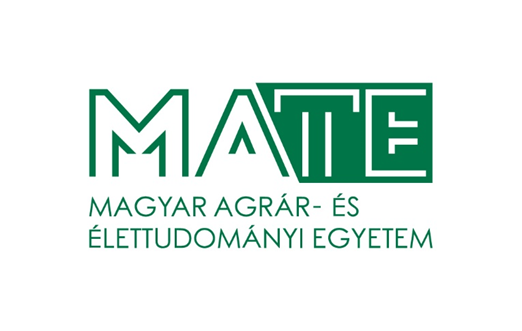 MAGYAR AGRÁR- ÉS ÉLETTUDOMÁNYI EGYETEMMagyarország egyik legnagyobb egyeteme és tudásközpontja gödöllői székhelyére (az Innovációs Központba) fiatalos, lendületes munkatársat keres az alábbi pozícióba:Szellemi tulajdon szakértőA jogviszony időtartama:Határozatlan idejűFoglalkoztatás jellege:Teljes munkaidőA munkavégzés helye:Pest megye, 2100 Gödöllő, Páter Károly utca 1. A munkakörbe tartozó lényeges feladatok:Az Egyetem képviselete iparjogvédelmi eljárások során, kapcsolattartás szabadalmi ügyvivő irodákkal, a Szellemi Tulajdon Nemzeti Hivatalával, és más, az eljáráshoz kapcsolódó érintettekkel Az Egyetem belső, szellemi tulajdonvédelmi eljárásainak lefolytatása:A kollégák tájékoztatása a szellemi tulajdonvédelmi lehetőségekről és kötelezettségekrőlA beérkező szellemi tulajdon bejelentések fogadása, értékelése, a belső ügyintézési folyamatok végrehajtása, a kollégák támogatása a megfelelő tulajdonvédelmi forma kialakításábandíjfizetések naprakészen tartása mind a belső kollégák, mind az SZTNH feléAz Innovációs Központon belüli, szabadalmi ügyvivői feladatkörbe tartozó ügyintézés, előterjesztések előkészítése, leírás nyilatkozatok és hiánypótlások elkészítése és ügyintézése.Az Egyetem szellemi tulajdon portfóliójának felmérése és naprakészen tartása a megvalósult és megvalósuló pályázatokban keletkező szellemi termékek felülvizsgálatával, és hasznosítási stratégia kialakításávalSzellemi tulajdonhoz kapcsolódó pályázati felhívások figyelemmel követése, a munkatársak tájékoztatása, szellemi tulajdon szakmai segítségnyújtás ilyen jellegű pályázatok eseténEgyüttműködés az érintett Intézetekkel és az Egyetem központi szervezeti egységeivel az egyes pályázatok szellemi tulajdonvédelmi tárgykörébe tartozó feladatokban (pl. konzorciumi szerződés, támogatási szerződés tartalmi egyeztetése stb.)Vitás szellemi tulajdonvédelmi kérdések esetén a tisztázási, jogorvoslati eljárások lefolytatása, ahol szükséges, együttműködve szabadalmi ügyvivő irodával és a Szellemi Tulajdon Nemzeti HivatalávalPályázati feltételek:főiskolai vagy egyetemi végzettség közép- vagy felsőfokú iparjogvédelmi végzettséghasonló területen szerzett legalább 3 éves szakmai tapasztalatnagy munkabírás, jó problémamegoldó képességszámítógépes irodai alkalmazások felhasználói szintű ismeretecselekvőképesség, büntetlen előéletmagyar állampolgárság, vagy külön jogszabály szerint szabad mozgás és tartózkodás jogával rendelkező, illetve bevándorolt vagy letelepedett személy státuszA pályázat elbírálásánál előnyt jelent:  angol nyelven történő magabiztos kommunikáció nyelvvizsga-bizonyítvánnyal alátámasztvahazai, vagy Európai Uniós pályázatokban szerzett tapasztalatFelsőoktatásban/kutatás-fejlesztés és innováció területén szerzett szabadalmi ügyvivői tapasztalatA pályázat részeként benyújtandó iratok, igazolások:Fényképes szakmai önéletrajz, Motivációs levél a nettó bérigény megjelölésével,Iskolai végzettséget, esetleges szakképzettséget, nyelvvizsgát igazoló okiratok másolata. Három hónapnál nem régebbi hatósági erkölcsi bizonyítvány, vagy a bizonyítvány megkéréséről szóló postai feladóvevény másolata, vagy tudomásulvételi nyilatkozat arról, hogy amennyiben kiválasztásra került, úgy 3 hónapnál nem régebbi, eredeti hatósági erkölcsi bizonyítványt kell az alkalmazás előtt benyújtania,Nyilatkozat arról, hogy a pályázat elbírálásában résztvevők a pályázati anyagba betekinthetnek.A pályázat beérkezésének határideje: 2021.12.22.
A munkakör betölthetőségének időpontja:A munkakör a pályázat sikeres lezárását követően azonnal betölthető.A pályázatok benyújtásának módja: Az Andresin.Szilvia@uni-mate.hu email címen keresztül. A tárgyban kérjük megjelölni a betöltendő munkakör elnevezését: „Szellemi tulajdon szakértő” és a pályázat azonosító számát: MATE-K/2330-1/2021A pályázat elbírálásának módja, rendje:A MATE Szervezeti és Működési Szabályzatában és a Foglalkoztatási Követelményrendszerben rögzítettek szerint.Gödöllő, 2021.11.18.